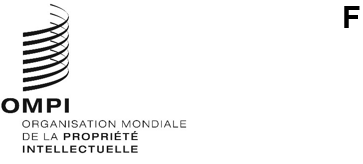 pct/wg/17/19Original : anglaisdate : 6 février 2024Groupe de travail du Traité de coopération en matière de brevets (PCT)Dix-septième sessionGenève, 19 – 21 février 2024Coordination de l’assistance technique relevant du PCTDocument établi par le Bureau internationalActivités d’assistance technique du PCTÀ sa cinquième session tenue en 2012, le groupe de travail est convenu que les projets d’assistance technique se rapportant au PCT devraient faire l’objet d’un point ordinaire de l’ordre du jour de ses sessions futures (voir le paragraphe 20 du document PCT/WG/5/21).Lors de chacune des sessions ultérieures du groupe de travail, le Bureau international a soumis un document de travail contenant des informations sur les activités d’assistance technique relatives au PCT en faveur des pays en développement ayant une incidence directe sur l’utilisation du PCT, ainsi que les programmes de travail couvrant les activités prévues pour le restant de chaque année en cours (voir par exemple le document PCT/WG/15/10 soumis à la quinzième session du groupe de travail tenue en octobre 2022).Le présent document donne des informations sur les activités d’assistance technique relevant du PCT menées par le Bureau international d’octobre 2022 à la fin de 2023.  Outre les activités d’assistance technique ayant une incidence directe sur l’utilisation du PCT par les pays en développement, menées en collaboration avec le Secteur des brevets et de la technologie, le document contient des informations sur les activités d’assistance technique en rapport avec le PCT qui sont menées dans d’autres secteurs de l’OMPI.Activités d’assistance technique ayant une incidence directe sur l’utilisation du PCT par les pays en développementDes informations sur les activités d’assistance technique qui ont une incidence directe sur l’utilisation du PCT par les pays en développement, menées dans le Secteur des brevets et de la technologie, figurent dans les annexes I et II du présent document; les activités recensées sont celles dont un bénéficiaire au moins figure parmi les pays pouvant bénéficier de la réduction de taxes du PCT conformément au point 5 du barème de taxes du PCT entré en vigueur le 1er janvier 2020.  L’annexe I contient une liste exhaustive de toutes les activités d’assistance technique menées d’octobre à décembre 2022.  L’annexe II contient une liste de toutes les activités conduites en 2023.  Pour des informations supplémentaires sur la planification et l’exécution de cette assistance technique, voir les paragraphes 5 à 11 du document PCT/WG/6/11.  D’octobre à décembre 2022, le Bureau international a organisé plus de 25 activités d’assistance technique relatives au PCT dans plus de 53 pays bénéficiant de réductions des taxes du PCT, attirant plus de 1600 participants.  En 2023, le Bureau international a fourni une assistance technique à 99 pays, parmi lesquels 55 ont bénéficié de réductions des taxes du PCT.  Au total, 67 activités d’assistance technique relatives au PCT et au système ePCT ont été organisées à distance ou en présentiel dont plus de 47 destinées aux pays en développement, aux pays les moins avancés et aux pays en transition, attirant plus de 4000 participants.  L’année dernière, les possibilités d’organiser des activités en présentiel ont également été plus nombreuses que les années précédentes depuis le début de la pandémie de COVID-19.  Les événements en ligne permettent une plus grande participation, mais nécessitent des sessions plus courtes compte tenu des obstacles supplémentaires pour interagir avec les participations, faciliter les échanges de vues et retenir l’attention des participants, ou encore des différents fuseaux horaires.  Les bénéficiaires peuvent néanmoins participer à distance à des activités dispensées dans leur langue maternelle, quel que soit le pays où ils se trouvent.  Les activités en présentiel permettent une approche plus pratique et, dans certaines situations, une solution hybride a été retenue, combinant à la fois la participation en présentiel et la participation à distance.  Dans tous les cas, l’assistance technique doit tenir compte des besoins spécifiques des bénéficiaires; il n’existe pas de solution unique.  En 2022 et en 2023, le Bureau international a poursuivi le déploiement des webinaires “PCT Prime” de l’OMPI sur le Traité de coopération en matière de brevets (PCT) qui a débuté en 2021.  Ces webinaires offrent aux offices de propriété intellectuelle et aux utilisateurs du PCT ou d’autres systèmes mondiaux de propriété intellectuelle de l’OMPI une formation complète “de l’idée au marché” sur l’utilisation de la propriété intellectuelle pour l’autonomisation, dans le but de favoriser la synergie entre le PCT, la technologie et les outils et services connexes de l’OMPI.  En outre, en 2023, parallèlement à l’approche de longue date en matière de fourniture d’assistance technique à la demande, sur la base d’une demande unique émanant d’un État contractant du PCT ou d’un pays envisageant d’adhérer au PCT, une approche fondée sur des projets a été introduite pour la formation et le renforcement des capacités de l’office, des utilisateurs et des parties prenantes concernées.  Cette approche consiste, après avoir évalué les besoins en formation des offices de propriété intellectuelle et des utilisateurs, à planifier, à concevoir et à mettre en œuvre un projet sur mesure.  Parmi les projets conçus et mis en œuvre en 2023, on peut citer “PCT Curriculum”, “PCT and Youth” et “IP and Women”.  L’approche par projet a également contribué à renforcer les partenariats internes et externes dans le but d’améliorer l’impact des activités menées. Activités d’assistance technique du PCT menées en dehors du Secteur des brevets et de la technologieAinsi qu’il est expliqué aux paragraphes 12 et 13 du document PCT/WG/6/11, de nombreuses activités d’assistance technique relatives au développement des systèmes de brevets des pays en développement, envisagées à l’article 51 du PCT, vont au-delà des activités qui ont un rapport direct avec l’utilisation du PCT par les pays en développement.  Ces activités relèvent de la responsabilité d’autres secteurs de l’OMPI que le Secteur des brevets et de la technologie et sont menées sous la supervision d’autres organes de l’OMPI (en dehors du PCT), notamment le Comité du développement et de la propriété intellectuelle (CDIP), le Comité des normes de l’OMPI (CWS) et l’Assemblée générale de l’OMPI  L’énumération détaillée de toutes ces activités et tous ces projets dépasserait le cadre du présent document, mais les paragraphes suivants en donnent des exemples.  De plus amples informations sur les travaux en cours et à venir sont décrites dans le programme et le budget pour l’exercice 2023-2024, en référence aux résultats escomptés dans le cadre du Plan stratégique à moyen terme pour 2022-2026.  La Base de données de l’assistance technique dans le domaine de la propriété intellectuelle (IP-TAD) https://www.wipo.int/tad/fr/index.jsp contient également des informations sur les activités d’assistance technique de l’Organisation dans le cadre desquelles un ou plusieurs pays bénéficiaires sont des pays en développement, des pays de la catégorie des moins avancés ou des pays en transition.En ce qui concerne les normes de l’OMPI relevant de la responsabilité du Secteur de l’infrastructure et des plateformes, le rapport sur la fourniture de conseils techniques et d’une assistance au renforcement des capacités des offices de propriété intellectuelle de la onzième session du Comité des normes de l’OMPI (CWS) qui s’est tenue en décembre 2023 (voir le document CWS/11/10) fournit de plus amples informations sur les récentes activités d’assistance technique relatives aux normes de l’OMPI.  En réponse à une série de requêtes, cette assistance comprenait une formation à l’utilisation de WIPO Sequence dans les neuf langues de publication du PCT autres que l’anglais et le développement continu d’une base de connaissances en ligne pour WIPO Sequence et la norme ST.26 de l’OMPI.  Ce rapport traite également de l’assistance technique aux fins du renforcement des infrastructures des institutions de propriété intellectuelle utilisant les normes de l’OMPI dans le cadre du programme de solutions opérationnelles à l’intention des offices de propriété intellectuelle, ainsi que des travaux visant à aider les offices de propriété intellectuelle à produire des publications sur les brevets dans un format XML permettant les recherches en texte intégral.Parmi les mesures d’appui international à destination des pays les moins avancés (PMA), les mesures d’appui au reclassement des pays les moins avancés ont été lancées en 2022, sous la responsabilité du Secteur du développement régional et national de l’OMPI.  Une partie des activités d’assistance technique prévues dans le cadre de ces mesures visent à développer et valoriser les systèmes nationaux de propriété intellectuelle afin que ces pays puissent remplir leurs obligations en matière de propriété intellectuelle après leur reclassement.  Cela comprend le renforcement des capacités des institutions nationales de propriété intellectuelle par un appui renforcé visant à moderniser et à améliorer l’efficacité des offices nationaux de propriété intellectuelle afin de leur permettre de fournir des services de propriété intellectuelle de meilleure qualité aux parties prenantes, notamment en ce qui concerne les systèmes de recherche, l’enregistrement et le dépôt, et leur intégration au sein des systèmes régionaux et internationaux.  Le paragraphe 9 du rapport du Directeur général sur la mise en œuvre du Plan d’action pour le développement pour 2022 (voir le document CDIP/30/2) fournit de plus amples informations sur l’assistance fournie aux PMA.   L’Assemblée générale de l’OMPI, à sa cinquante-sixième session (26e session ordinaire) tenue en juillet 2023, a pris note des informations figurant dans un rapport sur les activités d’assistance technique visant à faciliter le dépôt des communications par voie électronique dans les pays en développement, les pays les moins avancés et les pays en transition (voir le document WO/GA/56/7 et les paragraphes 217 à 221 du rapport de la session (document WO/GA/56/14)).  Ce rapport reflète le point 4 des Déclarations communes de la Conférence diplomatique pour l’adoption du Traité sur le droit des brevets, qui prie l’Assemblée générale de l’OMPI de surveiller et d’évaluer les progrès de cette coopération à chaque session ordinaire.Assistance technique de l’OMPI dans le domaine de la coopération pour le développementÀ l’issue des discussions tenues à la cinquième session du groupe de travail en 2012, concernant le fonctionnement du PCT quant à la réalisation de ses objectifs d’organisation de l’assistance technique en faveur des pays en développement (voir le document PCT/WG/5/6), le Bureau international a fait le point sur les délibérations relatives à l’assistance technique menées au sein du Comité du développement et de la propriété intellectuelle (CDIP) lors des sessions ultérieures du groupe de travail.  Les paragraphes 9 à 11 du document PCT/WG/15/10 présentaient ainsi des informations actualisées à l’occasion de la quinzième session du groupe de travail qui s’est tenue du 3 au 7 octobre 2022.Les discussions se sont poursuivies au sein du CDIP au titre du point de l’ordre du jour intitulé “Assistance technique de l’OMPI dans le domaine de la coopération pour le développement”.  À la trentième session du CDIP tenue en avril 2023, les discussions sur ce point de l’ordre du jour (point 5.i) de l’ordre du jour de la session) ont été résumées comme suit (voir le paragraphe 6 du Résumé présenté par le président de la session) :“6.	Au titre du point 5.i) de l’ordre du jour, le comité a examiné les questions ci-après :6.1 Assistance technique fournie par l’OMPI dans le domaine de la coopération pour le développement, sur la base du Rapport sur la mise en œuvre de la décision des États membres concernant l’assistance technique fournie par l’OMPI, contenu dans le document CDIP/24/8.  Le comité a décidé de clore l’examen du document CDIP/24/8, en vue de l’adoption du mandat relatif à la réalisation d’un examen extérieur indépendant sur l’assistance technique fournie par l’OMPI dans le domaine de la coopération pour le développement dans le document CDIP/30/3.6.2 Document révisé sur la poursuite des webinaires, qui fait l’objet du document CDIP/30/8.  Le comité a approuvé une version révisée du document, telle qu’elle figure dans le document CDIP/30/8 Rev., et a demandé au Secrétariat de commencer la mise en œuvre de cette décision.”Comme indiqué aux sections IV et V du document CIP/30/3, l’examen extérieur indépendant sur l’assistance technique fournie par l’OMPI dans le domaine de la coopération pour le développement a pour principal objectif de trouver des moyens d’améliorer les activités d’assistance technique de l’OMPI, notamment des façons de renforcer son cadre de gestion axée sur les résultats afin de faciliter le suivi et l’évaluation de l’incidence de ces activités sur le développement, compte tenu des objectifs de développement durable (ODD), du Plan stratégique à moyen terme (PSMT) pour 2022-2026 et des recommandations du Plan d’action pour le développement.  Plus précisément, l’examen vise à évaluer, au niveau macroéconomique, les activités d’assistance technique de l’OMPI dans le domaine de la coopération pour le développement en vue de mesurer leur pertinence, leur cohérence, leur efficacité, leur efficience, leur durabilité et leur incidence.  Il vise en outre à déterminer si les mécanismes de coordination interne existants sont adaptés aux activités d’assistance technique de l’OMPI en faveur du développement, du fait que cet examen sera conduit au moment où de profonds changements se produisent dans la façon dont l’Organisation opère et fournit ses services, conformément aux nouvelles orientations stratégiques arrêtées par la haute direction.  L’examen portera sur les activités d’assistance technique de l’OMPI dans le domaine de la coopération pour le développement mises en œuvre de 2017 à 2022 et tiendra compte de l’assistance fournie par tous les secteurs concernés de l’OMPI.  Le CDIP a prié le Secrétariat de commencer la mise en œuvre de l’examen à compter du quatrième trimestre de 2023 (voir le paragraphe 7.2 du Résumé présenté par le président de la trentième session).Le document révisé sur les futurs webinaires (voir le document CDIP/30/8 Rev.) adopté à la trentième session du CDIP énonce les principes régissant l’organisation des futurs webinaires ainsi que la stratégie pour l’organisation des futurs webinaires. Cette stratégie comprend le processus de sélection des thèmes et le champ d’application, qui est axé sur la fourniture d’une assistance technique efficace.  Pour le choix des thèmes, au deuxième semestre de chaque année, le Secrétariat transmettra aux États membres, par l’intermédiaire des coordonnateurs de groupe, une liste de thèmes d’étude envisagés pour les webinaires de l’année suivante, dans laquelle seront précisés les objectifs et le public visé.  Selon les réponses des coordonnateurs de groupe, le Secrétariat établira une liste de thèmes qu’il publiera sur une page Web prévue à cet effet.  L’annexe du document CDIP/51/INF/5 contient des précisions sur deux propositions de thème pour les futurs webinaires que le Secrétariat a transmis aux coordonnateurs de groupe :  a) Assistance technique et renforcement des capacités orientés vers des objectifs précis :  facteurs de succès et enseignements tirés, et b) Assistance technique virtuelle et renforcement des capacités :  regard critique sur les avantages et les limites.   À sa trente et unième session tenue en novembre-décembre 2023, le CDIP a accueilli favorablement les deux thèmes proposés pour l’organisation des webinaires (voir le paragraphe 5 du Résumé présenté par la présidente de la session).Les discussions sur le point de l’ordre du jour intitulé “Assistance technique de l’OMPI dans le domaine de la coopération pour le développement” se poursuivront à la trente-deuxième session du CDIP qui se tiendra du 29 avril au 3 mai 2024 (voir le projet d’ordre du jour de la trente-deuxième session du CDIP (document CDIP/32/1 Prov. 1). Le groupe de travail est invité à prendre note du contenu du présent document.[Les annexes suivent]ACTIVITÉS D’ASSISTANCE TECHNIQUE AYANT UNE INCIDENCE DIRECTE SUR L’UTILISATION DU PCT
(menées d’octobre à décembre 2022)La présente annexe contient une liste exhaustive des activités d’assistance technique ayant une incidence directe sur l’utilisation du PCT par les pays en développement, conduites d’octobre à décembre 2022, classées comme suit en fonction du contenu de l’activité d’assistance technique menée :Informations générales relatives aux brevets (lettre “A” sur les tableaux).  Une activité impliquant la fourniture d’informations sur la protection par brevet et le système international des brevets en général recouvre des événements tels que des exposés sur les aspects du système de brevets qui ne concernent pas exclusivement le PCT.  Il peut s’agir d’exposés introductifs sur le système des brevets, par exemple les modalités de dépôt d’une demande de brevet, les principales conditions juridiques de brevetabilité d’une invention, les avantages de la protection par brevet et les solutions possibles telles que les modèles d’utilité et la protection de renseignements commerciaux confidentiels par le secret commercial.  Parmi d’autres sujets abordés figurent les systèmes nationaux et régionaux de brevets, l’importance et le rôle de l’information en matière de brevets, y compris les initiatives prises pour faciliter l’accès aux informations techniques, ainsi que des sujets plus détaillés tels que la rédaction des demandes de brevet.  S’agissant de certains événements, des renseignements concernant la protection stratégique des inventions et le rôle des brevets dans le transfert de technologie sont donnés par des intervenants d’autres organisations qui peuvent donner un aperçu de problèmes locaux intéressant les destinataires.Informations détaillées relatives aux brevets (lettre “B” sur les tableaux).  Des séminaires approfondis sur le PCT permettent d’aborder celui-ci de manière exhaustive.  S’agissant des exigences de forme et du traitement par l’office récepteur, les sujets traités sont notamment les éléments requis dans une demande de brevet international, les différents modes de dépôt existants, les taxes à acquitter au cours du processus de demande, l’établissement de revendications de priorité, la correction d’irrégularités, la rectification d’erreurs évidentes, l’inscription de changements et les retraits.  Le rôle et les fonctions du Bureau international et des administrations chargées de la recherche internationale et des administrations chargées de l’examen préliminaire international sont également des thèmes essentiels abordés au cours d’un séminaire sur le PCT.  Sont traités : la publication internationale de la demande, la rédaction du rapport de recherche internationale et du rapport préliminaire international sur la brevetabilité, et, en option, la recherche internationale supplémentaire, les modifications effectuées en vertu de l’article 19 et la procédure d’examen préliminaire international selon le chapitre II du traité.  Les séminaires sur le PCT abordent également l’ouverture de la phase nationale, en indiquant les actes accomplis par le Bureau international et ceux que le déposant doit accomplir et en précisant les obligations nationales particulières telles que les traductions et les documents de priorité.  En outre, figurent souvent au programme des séminaires PCT une description des services accessibles au moyen du système ePCT, la base de données PATENTSCOPE et des références à des sources d’information complémentaires sur le site Web de l’OMPI.Activités de formation au PCT à l’intention des fonctionnaires d’offices de propriété intellectuelle (lettre “C” sur les tableaux).  L’assistance apportée à des fonctionnaires d’offices œuvrant dans le domaine du PCT porte sur des parties du PCT relatives aux offices récepteurs, qu’ils agissent en qualité d’office récepteur, d’administration chargée de la recherche internationale, d’administration chargée de l’examen préliminaire.  Ainsi, l’assistance apportée aux offices agissant en qualité à la fois d’office récepteur et d’office désigné traitera du traitement des demandes avant la transmission au Bureau international et au moment de l’ouverture de la phase nationale.  S’agissant de la phase nationale du traitement selon le PCT, les activités portent également sur le renforcement des capacités en matière d’examen des demandes entrées dans la phase nationale.  Cette assistance donne également aux offices l’occasion de poser des questions précises au Bureau international.Assistance relative aux technologies de l’information et de la communication (lettre “D” sur les tableaux).  L’activité relative à la mise en place de l’infrastructure des techniques de l’information et de la communication (TIC) et à l’assistance technique en vue de leur utilisation couvre la mise en place d’outils et services informatiques PCT et la formation du personnel en la matière.  Il s’agit notamment du service d’échange de données informatisées du PCT (PCTEDI) et du système ePCT.  Des démonstrations des systèmes et des séances pratiques d’assistance, permettant aux utilisateurs de se familiariser avec ces outils et d’en tirer parti, font partie intégrante de cette assistance.Assistance aux pays envisageant d’adhérer au PCT (lettre “E” sur les tableaux).  Le Bureau international fournit une assistance spéciale aux pays envisageant d’adhérer au PCT et aux nouveaux États contractants.  Cette assistance consiste notamment à fournir des informations aux pays intéressés par l’adhésion au PCT et à leur dispenser des conseils sur les modifications à apporter à leur législation nationale avant leur adhésion.  Le Bureau international propose aussi un programme de formation post-adhésion à tout nouvel État contractant.  À cet effet, le Bureau international se rend dans le pays pour faire mieux connaître et expliquer le PCT et le système de brevets aux juristes, aux établissements de recherche et aux entreprises, et pour aider l’office national à mettre en œuvre le PCT et commencer à œuvrer en tant qu’office récepteur.  Une autre partie du programme post-adhésion consiste à dispenser aux fonctionnaires des nouveaux États contractants une formation pratique au siège de l’OMPI, à Genève.Assistance aux administrations internationales (lettre “F” sur les tableaux).  Enfin, le Bureau international fournit une assistance technique aux États œuvrant en qualité d’administration chargée de la recherche internationale et de l’examen préliminaire international.  Il se rend à cet effet dans un office qui envisage de se porter candidat aux fonctions d’administration internationale, afin d’expliquer la procédure de désignation et les conditions requises et d’indiquer les domaines dans lesquels des travaux techniques complémentaires pourraient être entrepris avant de présenter une candidature officielle.  Après la désignation, une assistance technique peut être dispensée pour former les fonctionnaires avant leur prise de fonctions.*	Désigne un pays ou office qui contribue à fournir une assistance technique, avec le Bureau international, lors d’une manifestation donnée.[L’annexe II suit]ACTIVITÉS D’ASSISTANCE TECHNIQUE AYANT UNE INCIDENCE DIRECTE SUR L’UTILISATION DU PCT
(menées en 2023)La présente annexe contient une liste complète de toutes les activités d’assistance technique ayant une incidence directe sur l’utilisation du PCT par les pays en développement, menées en 2023, classées en fonction du contenu de l’activité d’assistance technique menée, ainsi qu’il est expliqué plus en détail dans les observations liminaires contenues dans l’annexe I.[Fin de l’annexe II et du document]DateType d’événementContenuDescription de l’événementCoorganisateur(s)PaysProvenance des participantsParticipantNombre de participants2022-10Formation sur le PCTCFormation complémentaire sur l’examen quant au fond au cours de la phase nationale du PCTEn ligneAntigua-et-Barbuda (AG); Barbade (BB); Belize (BZ); Dominique (DM); Grenade (DM); Jamaïque (JM); Saint-Kitts-et-Nevis (KN); Sainte-Lucie (LC); Saint-Vincent-et-les Grenadines (VC); Trinité-et-Tobago (TT)Office222022-10Formation sur le PCTB,C,DFormation sur le PCT et le système ePCT à l’intention de la Direction générale de la propriété industrielle (GDIP) de l’AlbanieGDIP-AlbanieAlbanie (AL)Albanie (AL)Office + Utilisateurs242022-10Webinaire sur le PCTB, CWebinaires régionaux sur le PCT à l’intention des pays d’Asie centrale, du Caucase et d’Europe orientaleEn ligneArménie (AM); Azerbaïdjan (AZ); Bélarus (BL); Fédération de Russie (RU); Kazakhstan (KZ); Kirghizistan (KG); Ouzbékistan (UZ); Tadjikistan (TJ)Office + Utilisateurs2962022-10Atelier sur le PCTEAtelier sur l’utilisation des produits provenant d’autres phases nationales pour les dépôts selon la Convention de Paris ou le PCT; à l’intention du Département des brevets, des dessins et modèles et des marques du Ministère de l’industrie du Bangladesh - financé par un fonds fiduciaire du Japon auprès de l’OMPIOffice des brevets du Japon (JP)Bangladesh (BD)Bangladesh (BD)Office112022-10Séminaire sur le PCTESéminaire de sensibilisation à l’intention des conseils en brevetsBangladesh (BD)Bangladesh (BD)Utilisateurs442022-10Formation sur le système ePCTDFormation sur le système ePCT à l’intention des offices récepteursEn ligneAlbanie (AL); Macédoine du Nord (MK)Office202022-10Webinaire sur le PCTB,CWebinaire PCT Prime sur le Traité de coopération en matière de brevets (PCT) et les services de propriété intellectuelle connexes de l’OMPIEn lignePhilippines (PH)Office + Utilisateurs872022-11Webinaire sur le PCTB,CWebinaire PCT Prime sur le Traité de coopération en matière de brevets (PCT) et les autres services de propriété intellectuelle connexes à l’intention du personnel et des utilisateurs de l’Office de la propriété intellectuelle du SoudanEn ligneSoudan (SD)Office + Utilisateurs1502022-11Formation sur le PCTCFormation à l’intention des examinateurs sur les brevets dans le domaine de la chimie et de la pharmacologie 1En ligneColombie (CO)Office442022-11Formation sur le système ePCTC,DFormation de niveau avancé sur le système ePCT à l’intention de l’Institut national algérien de la propriété industrielle (INAPI)En ligneAlgérie (DZ)Office82022-11Réunion sur le PCTCRéunion sur la certification qualité et les pratiques recommandées à l’intention des offices récepteurs du PCT (sixième session)Office coréen de la propriété intellectuelle (KIPO)République de Corée (KR)Brésil (BR); Chili (CL); Cuba (CU); Espagne (ES); États-Unis d’Amérique (US); Mexique (MX); Pérou (PE); République de Corée (KR); République dominicaine (DO)Office102022-11Webinaire sur le PCTB,CWebinaire régional en ligne sur le PCT : Ouverture de la phase nationaleEn ligneArménie (AM); Azerbaïdjan (AZ); Bélarus (BL); Cameroun (CM); Fédération de Russie (RU); Kazakhstan (KZ); Kirghizistan (KG); Ouzbékistan (UZ); Tadjikistan (TJ)Office + Utilisateurs2352022-11Atelier sur le PCTCAtelier sur l’examen de demandes étrangères à l’intention des examinateurs de brevets de l’Office des brevets du CCG et des offices membres du CCGOffice des brevets du Conseil de coopération du Golfe (GC)Bahreïn (BH); Koweït (KW); Oman (OM); Office des brevets du CCG (GC)Office112022-11Formation sur le PCTCFormation à l’intention des examinateurs sur les brevets dans le domaine de la chimie et de la pharmacologie 2En ligneColombie (CO)Office442022-11Réunion sur le PCTTransfert de taxes du PCT avec l’Office eurasien des brevetsEn ligneOffice eurasien des brevets (EA)Office262022-11Formation sur le système ePCTCFormation sur le système ePCT à l’intention des offices récepteursOffice eurasien des brevets (EA)En ligneOffice eurasien des brevets (EA); Arménie (AM); Azerbaïdjan (AZ); Bélarus (BL); Fédération de Russie (RU); Kazakhstan (KZ); Kirghizistan (KG); Tadjikistan (TJ); Turkménistan (TM)Office702022-11Formation sur le PCTCFormation sur les procédures du PCT à l’intention des fonctionnairesCambodge (KH); Iraq (IQ); Jamaïque (JM); Kirghizistan (KG); Samoa (WS)Office122022-12Séminaire sur le PCTB,CSéminaire régional de l’OMPI sur le Traité de coopération en matière de brevets (PCT)SIC-COHybrideBrésil (BR); Chili (CL); Colombie (CO); Costa Rica (CR); Cuba (CU); El Salvador (SV); Équateur (EC); Guatemala (GT); Honduras (HN); Mexique (MX); Nicaragua (NI); Panama (PA); Paraguay (PY); Pérou (PE); République dominicaine (DO); Uruguay (UY); Vénézuela, (République bolivarienne du) (VE); Office européen des brevets (EP)*; Espagne (ES)*Office + Utilisateurs1572022-12Webinaire sur le PCTB,CWebinaire régional Prime en ligne sur le Traité de coopération en matière de brevets (PCT) et les services de l’OMPI : PATENTSCOPE pour les pays d’Asie centrale, du Caucase et d’Europe orientaleBureau de l’OMPI en Fédération de RussieEn ligneArménie (AM); Azerbaïdjan (AZ); Bélarus (BL); Fédération de Russie (RU); Kazakhstan (KZ); Kirghizistan (KG); Ouzbékistan (UZ); Tadjikistan (TJ)Office + Utilisateurs2772022-12Webinaire sur le PCTB,CRéunion régionale sur les enseignements tirés et les meilleures pratiques en matière de propriété intellectuelle à l’intention des pays de la région arabeEn ligneAlgérie (DZ); Arabie saoudite (SA); Bahreïn (BH); Djibouti (DJ); Égypte (EG); Émirats arabes unis (AE); Iraq (IQ); Jordanie (JO); Maroc (MA); Palestine (PS); Qatar (QA); République arabe syrienne (SY); Tunisie (TN); Office des brevets du Conseil de coopération du CCG (GC)Office + Utilisateurs452022-12Formation sur le système ePCTB,C,DFormation avancée sur les fonctions des offices récepteurs du PCT et le système ePCT à l’intention de la Direction de la protection de la propriété industrielleJordanieJordanie (JO)Office + Utilisateurs352022-12Webinaire sur le PCTB,CSéminaire sous régional sur le PCT à l’intention des pays d’Asie centraleHybrideTurkménistan (TM)Office + Utilisateurs402022-12Formation sur le PCTELe Traité de coopération en matière de brevets (PCT) - Synthèse à l’intention du personnel du Département des brevets, des dessins et modèles et des marques (DPDT) du Ministère de l’industrie du Bangladesh.En ligneBangladesh (BD)Office102022-12Réunion sur le PCTEPréparatifs en vue de l’adhésion au PCT :  Réunion en vue de la révision éventuelle de la législationEn lignePakistan (PK)Office4DateType d’événementContenuDescription de l’événementCoorganisateur(s)PaysProvenance des participantsParticipantNombre de participants2023-02Formation sur le système ePCTC,DFormation sur le système ePCT à l’intention des utilisateurs de l’office de propriété intellectuelleEn ligneSoudan (SD)Office42023-02Formation sur le système ePCTC,DIntroduction au système ePCT et au dépôt dans le système ePCTEn ligneCameroun (CM)Office52023-02Formation sur le système ePCTC,DFormation sur le système ePCT à l’intention des offices récepteursEn ligneMaroc (MA)Office572023-03Séminaire sur le PCTB,CSéminaire régional sur l’importance du PCTAngola (AO)Cabo Verde (CV); Mozambique (MZ); Guinée-Bissau (GW); Guinée équatoriale (GQ); Sao-Tomé-et-Principe (ST)Office; Universités; Instituts de recherche702023-03Séminaire sur le PCTB,CSéminaires itinérants de l’OMPI sur le PCT en Inde (3 villes), et réunion bilatérale avec l’Office indien de la propriété intellectuelle (Delhi)Office indien de la propriété intellectuelle (IPO)Inde (IN)Inde (IN)Office; Praticiens du droit et chercheurs; Utilisateurs; Universités; Instituts de recherche3832023-03Formation sur le système ePCTC,DSystème ePCT - Formation à l’intention des offices des brevets agissant en qualité d’office récepteur, d’administration chargée de la recherche internationale et de l’examen préliminaire internationalInde (IN)Inde (IN)Office502023-03Webinaire sur le PCTCWebinaire régional en ligne sur le PCT à l’intention des pays d’Asie centrale, du Caucase et d’Europe orientale sur l’Introduction au système du PCT et les dernières actualitésEn ligneArménie (AM); Azerbaïdjan (AZ); Bélarus (BL); Fédération de Russie (RU); Kazakhstan (KZ); Kirghizistan (KG); Ouzbékistan (UZ); Tadjikistan (TJ)Office2722023-03Webinaire sur le PCTCWebinaire sur le PCT et les femmes dans le secteur de l’innovation aux Philippines (PCT PRIME)Office de la propriété intellectuelle des PhilippinesEn lignePhilippines (PH)Office1502023-04Webinaire sur le PCTESéminaire de l’OMPI et formation pratique sur le Traité de coopération en matière de brevets (PCT)En ligneMaurice (MU)Office72023-04Webinaire sur le PCTBWebinaire en ligne à l’intention des étudiants des pas d’Asie centrale, du Caucase et d’Europe orientaleEn ligneArménie (AM); Azerbaïdjan (AZ); Bélarus (BL); Fédération de Russie (RU); Kazakhstan (KZ); Kirghizistan (KG); Ouzbékistan (UZ); Tadjikistan (TJ)Universités1602023-04Séminaire sur le PCTB,CParticipation au Congrès international sur la propriété industrielleHybrideCuba (CU)Office + Utilisateurs1202023-04Séminaire sur le PCTB,CSéminaire sur le PCT (séance spéciale à l’intention du personnel de l’office et des conseils en brevets)HybrideCuba (CU)Office + Utilisateurs272023-05Séminaire sur le PCTB,CSéminaire à l’intention des universités, depuis siège de l’OCPIHybrideCuba (CU)Office + Utilisateurs342023-05Formation sur le système ePCTB,C,DWebinaire en ligne sur le système ePCT à l’intention des déposantsOMPICEn ligneMaroc (MA)Office + Utilisateurs572023-05Webinaire sur le PCTB,CWebinaire régional en ligne à l’intention des pays d’Asie centrale, du Caucase et d’Europe orientale Les avantages du système du PCT pour les petites entitésEn ligneArménie (AM); Azerbaïdjan (AZ); Bélarus (BL); Estonie (EE); Fédération de Russie (RU); Inde (IN); Kazakhstan (KZ); Tadjikistan (TJ)Office + Utilisateurs1552023-05Webinaire sur le PCTB,CWebinaire régional en ligne à l’intention des pays d’Asie centrale, du Caucase et d’Europe orientale sur “Le système du Traité de coopération en matière de brevets et le système de La Haye concernant l’enregistrement international des dessins et modèles industriels”Bureau de l’OMPI en Fédération de RussieEn ligneArménie (AM); Azerbaïdjan (AZ); Bélarus (BL); Estonie (EE); Fédération de Russie (RU), Kazakhstan (KZ); Ouzbékistan (UZ); République de Moldova (MD); Tadjikistan (TJ); Türkiye (TR)Office + Utilisateurs962023-06Formation sur le système ePCTC,DFormation sous-régionale sur les fonctions des offices récepteurs du PCT et le système ePCTOffice égyptien des brevetsÉgypte (EG)Iraq (IQ); Libye (LY); République arabe syrienne (SY)Office182023-06Webinaire sur le PCTBWebinaire régional en ligne à l’intention des femmes des pays d’Asie centrale, du Caucase et d’Europe orientale sur “Les perspectives pour les femmes dans le domaine de la propriété intellectuelle et les avantages du PCT pour les femmes”En ligneArménie (AM); Azerbaïdjan (AZ); Bélarus (BL); Fédération de Russie (RU); Kazakhstan (KZ); Kirghizistan (KG); Ouzbékistan (UZ); Tadjikistan (TJ)Utilisateurs672023-06Webinaire sur le PCTA,BProgramme de formation nationale de l’OMPI à l’intention des jeunes inventeurs : Partenariats au service de l’innovation, développement de produits et propriété intellectuelle - République démocratique populaire lao - Phase I, thème 9 “Comprendre le point de vue d’un examinateur de brevetsEn ligneRépublique démocratique populaire lao (LA)Utilisateurs202023-08Réunion sur le PCTB,CChili - Table ronde à l’intention des utilisateurs du PCT (Santiago) et réunion technique sur le PCT avec le Tribunal de la propriété industrielle (Santiago)Chili (CL)Chili (CL)Office + Utilisateurs1302023-08Réunion sur le PCTCCosta Rica - Réunion technique sur le PCT avec le Greffe du Tribunal administratif (San Jose)Costa Rica (CR)Costa Rica (CR)Office602023-09Projet sur le PCTA, B,DProjet pilote de l’OMPI sur le PCT et les jeunes mis en œuvre au Bangladesh et au PakistanOffice de la propriété intellectuelle du Pakistan, Département des brevets, des dessins et modèles et des marques (DPDT) du BangladeshEn ligneBangladesh (BD); Pakistan (PK)Utilisateurs3002023-09Atelier sur le PCTBAtelier PCT Prime sur l’utilisation efficace du système des brevets et le PCT par les universités et les instituts de recherche - Un point de vue régional et internationalMozambique (MZ)Mozambique (MZ)Utilisateurs402023-09Webinaire sur le PCTB,CWebinaire régional en ligne sur le PCT à l’intention des pays d’Asie centrale, du Caucase et d’Europe orientale sur le système du PCT : Déposer une demande internationale via le système ePCT. Démonstration en directEn ligneAlgérie (DZ); Australie (AU); Azerbaïdjan (AZ); Bélarus (BL); Chypre (CY); Espagne (ES); États-Unis d’Amérique (US); Fédération de Russie (RU); Géorgie (GE); Kazakhstan (KZ); Kirghizistan (KG); Luxembourg (LU); Nigéria (NG); Ouzbékistan (UZ); Suisse (CH); Tadjikistan (TJ); Ukraine (UA)Office + Utilisateurs2172023-09Webinaire sur le PCTB,CWebinaire régional Prime en ligne sur “Le Traité de coopération en matière de brevets (PCT) et le transfert de technologie à l’intention des universités et des instituts de rechercheEn ligneArménie (AM); Azerbaïdjan (AZ); Australie (AU); Bélarus (BL); Émirats arabes unis (AE); Fédération de Russie (RU); France (FR); Kazakhstan (KZ); Kirghizistan (KG); Lituanie (LT); Ouzbékistan (UZ); Philippines (PH); Ukraine (UA)Office + Utilisateurs652023-10Formation sur le PCTDFormation sur le Traité de coopération en matière de brevets (PCT) et le système ePCTOuganda (UG)Ouganda (UG)Office + Utilisateurs652023-10Projet sur le PCTAProjet pilote de l’OMPI intitulé “PCT Curriculum” : Formation à la sensibilisation, module - 1 sur l’innovationBureau de l’OMPI en AlgérieEn ligneAlgérie (DZ)Office + Utilisateurs702023-10Projet sur le PCTAProjet pilote de l’OMPI intitulé “PCT Curriculum” : Formation à la sensibilisation, module - 2 sur les CATIBureau de l’OMPI en AlgérieEn ligneAlgérie (DZ)Office + Utilisateurs702023-10Projet sur le PCTAProjet pilote de l’OMPI intitulé “PCT Curriculum” : Formation à la sensibilisation, module - 3 sur les brevetsBureau de l’OMPI en AlgérieEn ligneAlgérie (DZ)Office + Utilisateurs602023-10Webinaire sur le PCTB,CWebinaire sur le PCT organisé conjointement avec l’Association interaméricaine de la propriété intellectuelle (ASIPI)En ligneMexique (MX)Office + Utilisateurs1702023-10Webinaire sur le PCTB,CWebinaire régional à l’intention des pays d’Asie centrale, du Caucase et d’Europe oriental intitulé “Système du PCT : erreurs fréquentes commises par les déposants pendant ou après le dépôt dans la phase internationaleEn ligneAndorre (AO); Australie (AU); Azerbaïdjan (AZ); Bélarus (BL); Estonie (EE); États-Unis d’Amérique (US); Fédération de Russie (RU); Indonésie (ID); Kazakhstan (KZ); Kirghizistan (KG); République de Moldova (MD); Tadjikistan (TJ); Ukraine (UA)Office + Utilisateurs1702023-10Webinaire sur le PCTCWebinaire d’information sur les fonctions d’un office récepteur à l’intention de l’Office de la propriété intellectuelle du Nigéria.En ligneNigéria (NG)Office302023-10Webinaire sur le PCTC,FLe premier webinaire à l’intention des examinateurs de brevets de l’Autorité saoudienne de la propriété intellectuelle (SAIP) en prévision de ses fonctions d’administration chargée de la recherche internationale et d’administration chargée de l’examen préliminaire international selon le PCTEn ligneArabie saoudite (SA)Office152023-11Projet sur le PCTAProjet pilote de l’OMPI intitulé “PCT Curriculum” : Formation à la sensibilisation, module - 4 sur la rédaction des demandes de brevetBureau de l’OMPI en AlgérieEn ligneAlgérie (DZ)Office + Utilisateurs602023-11Projet sur le PCTA, BProjet pilote de l’OMPI intitulé “PCT Curriculum” : Formation à la sensibilisation, module - 5 sur le PCTBureau de l’OMPI en AlgérieEn ligneAlgérie (DZ)Office + Utilisateurs502023-11Projet sur le PCTA, DProjet pilote de l’OMPI intitulé “PCT Curriculum” : Formation à la sensibilisation, module - 6 sur le système ePCTBureau de l’OMPI en AlgérieEn ligneAlgérie (DZ)Office + Utilisateurs502023-11Projet sur le PCTAProjet pilote de l’OMPI intitulé “PCT Curriculum” : Formation à la sensibilisation, module - 7 sur le transfert de technologieBureau de l’OMPI en AlgérieEn ligneAlgérie (DZ)Office + Utilisateurs402023-11Webinaire sur le PCTC,DWebinaire sur le Traité de coopération en matière de brevets (PCT) et discussion sur le système ePCT à l’intention de la Direction générale de la propriété intellectuelle (DGIP) de l’IndonésieEn ligneIndonésie (ID)Office652023-11Atelier sur le PCTA,CAtelier national sur les brevets, les secrets d’affaires et le Traité de coopération en matière de brevets (PCT) - Utilisation efficace du système de la propriété intellectuelle par les universités et les instituts de rechercheNigéria (NG)Nigéria (NG)Utilisateurs552023-11Webinaire sur le PCTCWebinaire de l’OMPI : formation relative à l’examen des brevets quant au fond et aux services connexes à l’intention des examinateurs de brevets de l’Afrique du SudEn ligneAfrique du Sud (ZA)Office302023-11Projet sur le PCTA,B,CProjet pilote : La propriété intellectuelle et les femmesEn ligneMalaisie (MY); Myanmar (MM); Philippines (PH); République démocratique populaire lao (LA)Office + Utilisateurs2002023-11Webinaire sur le PCTB,CWebinaire régional à l’intention des pays d’Asie centrale, du Caucase et d’Europe oriental intitulé “Système du PCT :  Ouverture de la phase nationale”En ligneAllemagne (DE); Arménie (AM); Azerbaïdjan (AZ); Bélarus (BL); Espagne (ES); Émirats arabes unis (AE); États-Unis d’Amérique (US); Fédération de Russie (RU); France (FR); Kazakhstan (KZ); Pays-Bas (Royaume du) (NL); République de Moldova (MD); Suède (SE); Tadjikistan (TJ); Türkiye (TR)Office + Utilisateurs1482023-11Webinaire sur le PCTC,DLe système ePCT pour les fonctions de l’office récepteurEn ligneAllemagne (DE); Arabie saoudite (SA); Australie (AU); Azerbaïdjan (AZ); Bélarus (BL); Bosnie-Herzégovine (BA); Cabo Verde (CV); Danemark (DK); Espagne (ES); Éthiopie (ET); Fédération de Russie (RU); France (FR); Géorgie (GE); Hongrie (HU); Inde (IN); Irak (IQ); Irlande (IE); Italie (IT); Japon (JP); Macédoine du Nord (MK); Malaisie (MY); Malte (MT); Pays-Bas (Royaume des) (NL); Nouvelle-Zélande (NZ); Pakistan (PK); Pologne (PL); Portugal (PT); République de Moldova (MD); Royaume-Uni (GB); Serbie (RS); Singapour (SG); Slovénie (SI); Suède (SE); Suisse (CH); Thaïlande (TH); Türkiye (TR); Zimbabwe (ZW)Office1072023-11Webinaire sur le PCTCWebinaire à l’intention des examinateurs de brevets de l’Institut national de la propriété intellectuelle (NIIP) sur la recherche d’antériorités, les produits du travail des administrations chargées de la recherche internationale selon le PCT et les critères de brevetabilité selon le PCTEn ligneKazakhstan (KZ)Office202023-11Formation sur le système ePCTC,DFormation de niveau avancé sur le système ePCTBureau de l’OMPI en AlgérieEn ligneAlgérie (DZ)Office102023-12Webinaire sur le PCTCWebinaire régional sur le Traité de coopération en matière de brevets (PCT) à l’intention des États membres de l’ASEAN, organisé par la Division de la coopération internationale du PCT en coopération avec le Bureau de l’OMPI à SingapourBureau de l’OMPI à SingapourEn ligneBrunéi Darussalam (BN); Cambodge (KH); Indonésie (ID); Malaisie (MY); Myanmar (MM); Philippines (PH); République démocratique populaire lao (LA); Singapour (SG); Thaïlande (TH); Viet Nam (VN)Office372023-12Webinaire sur le PCTC,FLe deuxième webinaire à l’intention des examinateurs de brevets de l’Autorité saoudienne de la propriété intellectuelle (SAIP) en prévision de ses fonctions d’administration chargée de la recherche internationale et d’administration chargée de l’examen préliminaire international selon le PCTEn ligneArabie saoudite (SA)Office15